PINEWOODHOUSING & POPULATION DATA PROFILE[Parish level]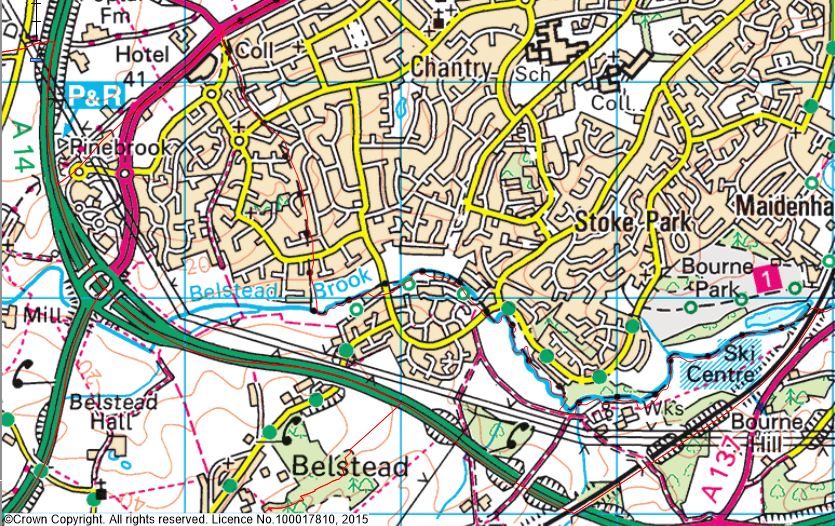 (Last Updated: October 2019)[Source: ONS 2011 Census: KS101EW & KS102EW] [Dependency Ratio = Ratio of Non-working Age to Working Age Population][Source: ONS 2011 Census: KS105EW][Source: ONS 2011 Census: QS302EW][Source: ONS 2011 Census: QS405EW]At the time of the 2011 Census some 21 dwellings (1.1% of all dwellings in Pinewood) appeared to be unoccupied. (Babergh Avg = 3.8%) [QS418EW][Source: ONS 2011 Census: QS411EW][Source: ONS 2011 Census: QS412EW][Source: Babergh & Mid Suffolk Joint Annual Monitoring Report][Source: Right Move website: Market Trends]BABERGH In Babergh, in 2017 …the average wage was £24,499.  The average house price was £269,498.  Therefore, the wage to house price ratio = x 11.00[Source: ONS website: Median wages, median house prices and ratio calculation]This Parish Profile has been produced primarily to help inform local discussion on housing need Most of the data comes from the 2011 Census (accessible via the ONS website)Other data sources have also been used as appropriate, and will be updated periodically. How many people live locally?Children Under16WorkingAge Adults(16 to 64)PeopleAged 65 +Dependency Ratio4,342864 (19.9%)3,104 (71.5%)374 (8.6%)0.4049.1% Males50.9% FemalesBabergh Avg = 18.1%England Avg = 18.9%Babergh Avg = 60.5%England Avg = 64.7%Babergh Avg = 21.4%England Avg = 16.3%Babergh Avg = 0.65England Avg = 0.55Single Pensioner HouseholdsSingle H/holds< 65 years oldLone Parent Familieswith Dependent Children1334591436.9% of all Households(Babergh Avg = 14.1%) (England Avg = 12.4%)23.9% of all Households (Babergh Avg = 14.0%) (England Avg = 17.9%)24.2% of all families with dependent children(Babergh Avg = 19.1%) (England avg = 24.5%)General Health (All Usual Residents) General Health (All Usual Residents) General Health (All Usual Residents) General Health (All Usual Residents) General Health (All Usual Residents) Very Good54.6%Good33.8%Fair9.0%Bad2.2%Very Bad0.4%Babergh Avg = 46.6%England Avg = 47.2%Babergh Avg = 35.8%England Avg = 35.2%Babergh Avg = 13.2%England Avg = 12.8%Babergh Avg = 3.5%England Avg = 3.6%Babergh Avg = 0.9% England Avg = 1.0%Total # OccupiedHouseholdsOwned (Outright or with Mortgage)Shared OwnershipSociallyRentedPrivatelyRented1,9231,369 (71.2%)4 (0.2%)248 (12.9%)291 (15.1%)1,923Babergh Avg = 71.9%England Avg = 63.3%Babergh Avg = 0.5%England Avg = 0.8%Babergh Avg = 13.1%England Avg = 17.7%Babergh Avg = 12.6%England Avg = 16.8%Number of Bedrooms (Occupied Households)Number of Bedrooms (Occupied Households)Number of Bedrooms (Occupied Households)Number of Bedrooms (Occupied Households)Number of Bedrooms (Occupied Households)None1 bed2 bed3 bed4 bed + 2 (0.1%)125 (6.5%)639 (33.2%)790 (41.1%)367 (19.1%)Babergh Avg = 0.1%England Avg = 0.2% Babergh Avg = 6.3%England Avg = 11.8% Babergh Avg = 25.4%England Avg = 27.9%Babergh Avg = 42.0%England Avg = 41.2%Babergh Avg = 26.2%England Avg = 18.9%Total # OccupiedHouseholdsTotal # with Under-Occupied bedroomsTotal # with Over-Occupied bedrooms1,9231,514 (78.7%)21 (1.1%)1,923Babergh Avg = 80.6% / England Avg = 68.7%Babergh Avg = 1.5% / England Avg = 4.6%NET NEW RESIDENTIAL COMPLETIONS (Last 5 Years: April to March)NET NEW RESIDENTIAL COMPLETIONS (Last 5 Years: April to March)NET NEW RESIDENTIAL COMPLETIONS (Last 5 Years: April to March)NET NEW RESIDENTIAL COMPLETIONS (Last 5 Years: April to March)NET NEW RESIDENTIAL COMPLETIONS (Last 5 Years: April to March)2013/142014/152015/162016/172017/201870000Avg Price & No (in brackets) of Properties Sold in IP8 Postcode Area (Aug 2015)Avg Price & No (in brackets) of Properties Sold in IP8 Postcode Area (Aug 2015)Avg Price & No (in brackets) of Properties Sold in IP8 Postcode Area (Aug 2015)Avg Price & No (in brackets) of Properties Sold in IP8 Postcode Area (Aug 2015)Avg Price & No (in brackets) of Properties Sold in IP8 Postcode Area (Aug 2015)DetachedSemi-Det’TerracedFlatAll£300,100 (10£189,000 (5)£149,000 (1)£86,000 (1)£245,941 (17)Other InformationCounty Councillor = Cllr Christopher Hudson (Belstead Brook Division)District Councillor = Cllr Richard Hardacre and Cllr Zachary Norman (Sproughton and Pinewood Ward)Pinewood is included within the Ipswich Fringe policy area in Policy CS2 of the Babergh Local Plan 2011-2013 (Core Strategy & Policies) DPD (Adopted Feb 2014) Pinewood is part of a wider ‘functional cluster’ that includes a number of parishes on the Babergh Ipswich fringePinewood is a mainly urban parish on the edge of Ipswich and, consequently, benefits from having a wide range of community, educational, health and retail services available within its boundariesThe majority of households (83%) in Pinewood with at least one usual resident have access to gas fired central heating [QS415EW]There are three Housing Association’s (Registered Providers) currently known to be managing properties in Pinewood. They are  Flagship, Orwell and Sanctuary Hereward HAThe 2014 Suffolk Housing Survey shows that, across Babergh district:12% of all existing households contain someone looking for their own property over the next 3 years (mainly single adults without children).  The types of properties they are interested in are flats / apartments, and smaller terraced or semi-detached houses.  Although this is not their first preference, many accept that the private rented sector is their most realistic option.25% of households think their current property will not be suitable for their needs in 10 years’ time.2 & 3 bed properties are most sought after by existing households wishing to move.Suitable housing options for more elderly people are less available within the current housing stock.  6% of all households have elderly relatives who may need to move to Suffolk within the next 3 years.